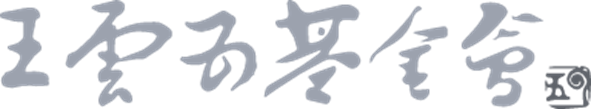 場地租借申請單申請日期： ______ 年 _____ 月_____ 日使用單位單位電話申請人行動電話使用日期___年___月___日星期___使用時間□上午 09:00~12:00□下午 13:00~17:00□晚上 18:00~21:30活動名稱參加人數活動內容請詳細註明活動內容，若活動未依申請用途或違反超出規定之用途，本會有權利制止其活動。請詳細註明活動內容，若活動未依申請用途或違反超出規定之用途，本會有權利制止其活動。請詳細註明活動內容，若活動未依申請用途或違反超出規定之用途，本會有權利制止其活動。使用設施□手持無線麥克風　□立體環繞音響一組□投影螢幕一個　　□固定式投影機一組 □易擦式活動白板/筆 一組 □長桌一張　□報到桌    張　□短桌　　張 □靠背椅　　張□手持無線麥克風　□立體環繞音響一組□投影螢幕一個　　□固定式投影機一組 □易擦式活動白板/筆 一組 □長桌一張　□報到桌    張　□短桌　　張 □靠背椅　　張□手持無線麥克風　□立體環繞音響一組□投影螢幕一個　　□固定式投影機一組 □易擦式活動白板/筆 一組 □長桌一張　□報到桌    張　□短桌　　張 □靠背椅　　張費用租金 ___________ 元 訂金 ____________ 元，餘額 ____________ 元清潔費500元。租金 ___________ 元 訂金 ____________ 元，餘額 ____________ 元清潔費500元。租金 ___________ 元 訂金 ____________ 元，餘額 ____________ 元清潔費500元。備 註基金會簽章基金會簽章申請單位簽章申請單位簽章本人已詳場地借用辦法本人已詳場地借用辦法